Художественно эстетическое развитие: рисование «Ракета»Цель: продолжать формировать умение работать с красками, пользоваться кисточкой. Задачи: - упражнять в нанесении мазков, используя кисть и не выходя за пределы контура;- продолжать формировать умение пользоваться водой, не разбрызгивая по сторонам;- совершенствовать умение правильно держать кисть;- развивать глазомер, представления о цвете, мелкую моторику;- воспитывать интерес и положительное отношение к рисованию красками. Оборудование: изображение ракеты, кисточка, краски (синего, красного, желтого или зеленого цвета), банка с водой.Техника: нанесение мазков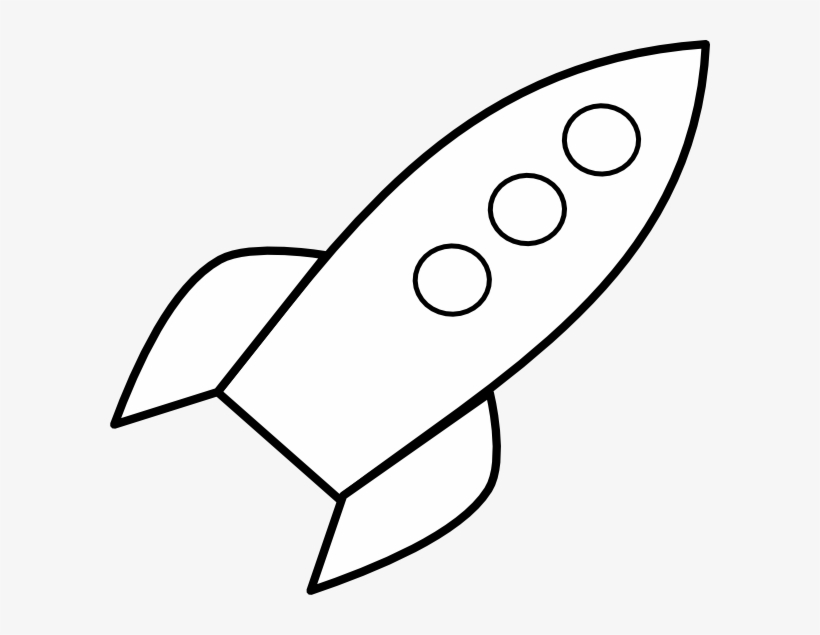 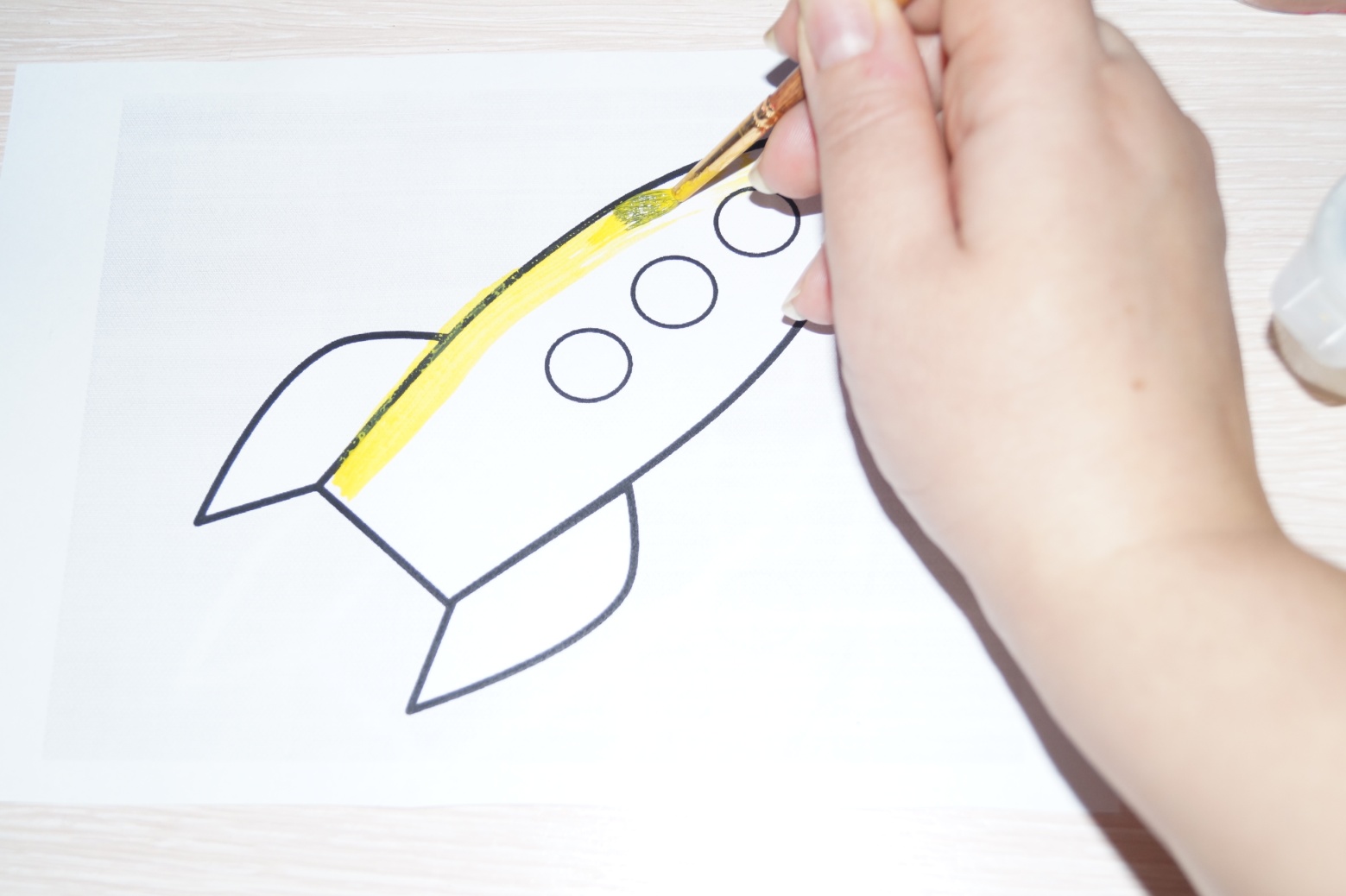 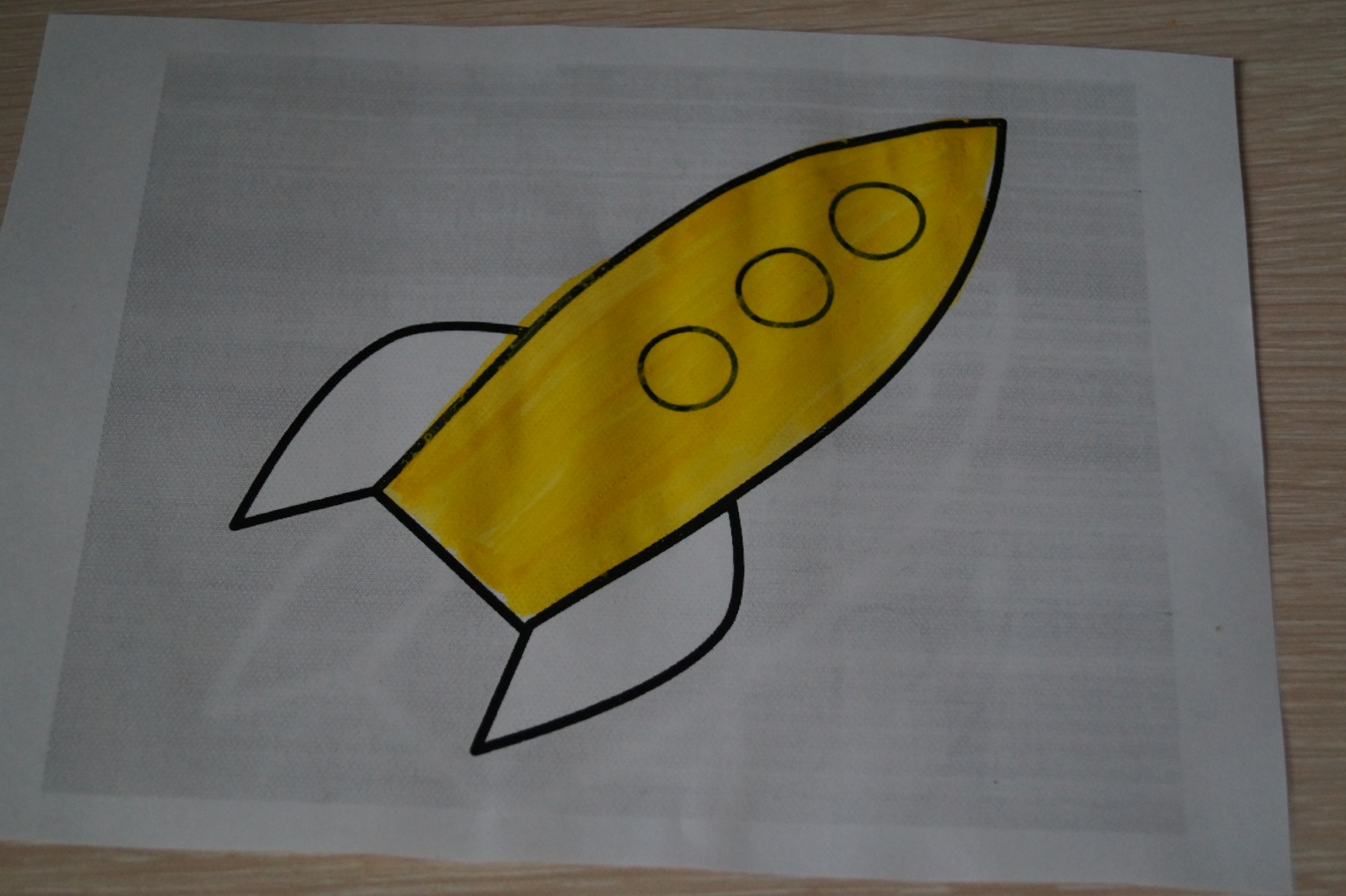 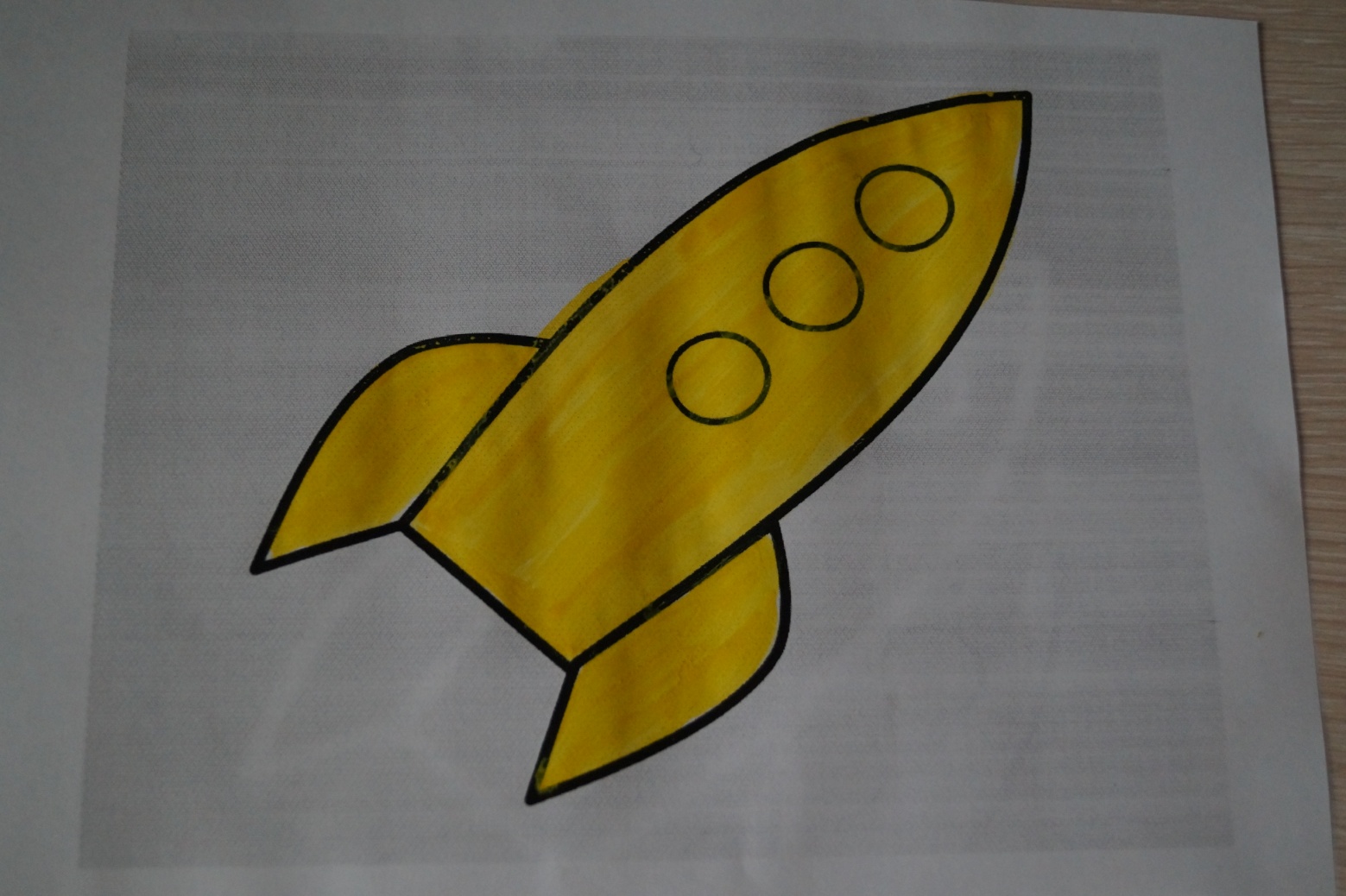 